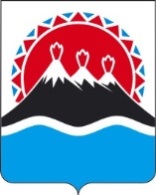 ПОСТАНОВЛЕНИЕПРАВИТЕЛЬСТВАКАМЧАТСКОГО КРАЯ             г. Петропавловск-КамчатскийПРАВИТЕЛЬСТВО ПОСТАНОВЛЯЕТ:1. Внести в пункт 1 части 2.1 раздела 2 приложения к постановлению Правительства Камчатского края от 12.04.2011 № 137-П «Об утверждении Положения о Министерстве природных ресурсов и экологии Камчатского края» следующие изменения:1) подпункт «и» дополнить абзацем следующего содержания:«- выдачу разрешений на посещение особо охраняемых природных территорий регионального значения (за исключением природных парков и государственных природных заказников регионального значения);»;2) подпункт «к» изложить в следующей редакции:«к) осуществляет согласование:- мест пересадки объектов растительного мира, занесенных в Красную книгу Камчатского края и не включенных в Красную книгу Российской Федерации, в случаях их изъятия в целях, связанных со строительством объектов хозяйственной и иной деятельности, при отсутствии вариантов размещения таких объектов вне мест их произрастания;- проектов благоустройства территорий охранных зон природных парков и памятников природы регионального значения;».2. Настоящее постановление вступает в силу через 10 дней после дня его официального опубликования.Губернатор Камчатского края	    В.И. ИлюхинСОГЛАСОВАНО:Заместитель ПредседателяПравительства Камчатского края – Министр специальных программ и по делам казачества Камчатского края				             С.И. ХабаровМинистр природных ресурсов и экологии Камчатского края                                                                  В.И. ПрийдунНачальник Главного правового управленияГубернатора и Правительства Камчатского края                                                          С.Н. ГудинИсполнитель:Анна Михайловна Данилова,27-55-80Министерствоприродных ресурсов и экологии Камчатского краяПояснительная запискак проекту постановления Правительства Камчатского края «О внесении изменений в приложение к постановлению Правительства Камчатского края от 12.04.2011 № 137-П «Об утверждении Положения о Министерстве природных ресурсов и экологии Камчатского края»Проект постановления Правительства Камчатского края разработан в целях уточнения полномочий Министерства природных ресурсов и экологии Камчатского края (далее – Министерство).Согласно подпункту «и» пункта 1 части 2.1 Положения о Министерстве, утвержденного постановлением Правительства Камчатского края от 12.04.2011 № 137-П (далее – Положение о Министерстве), Министерство осуществляет государственное управление в области организации и функционирования особо охраняемых природных территорий (далее – ООПТ) регионального значения в пределах своей компетенции.В соответствии с частью 1 статьи 4 Закона Камчатского края от 29.12.2014 № 564 «Об особо охраняемых природных территориях в Камчатском крае» (далее – Закон № 564) на территории Камчатского края с учетом особенностей режима ООПТ различаются следующие категории ООПТ регионального значения:1) природные парки;2) государственные природные заказники;3) памятники природы;4) дендрологические парки и ботанические сады.По состоянию на 01.08.2019 сеть ООПТ регионального значения Камчатского края включает 92 объекта, в том числе:- 4 природных парка («Налычево», «Южно-Камчатский», «Быстринский» и «Ключевской»);- 12 заказников, - 76 памятников природы.Согласно части 1 статьи 13 Закона № 564 управление природными парками и государственными природными заказниками регионального значения осуществляется краевыми государственными природоохранными учреждениями.Для управления и охраны ООПТ регионального значения в Камчатском крае образованы 2 краевых государственных природоохранных учреждения: - КГБУ «Природный парк «Вулканы Камчатки» (осуществляет управление и охрану природных парков, государственного экспериментального биологического (лососевого) заказника «Река Коль»), находящееся в ведении Министерства;- КГКУ «Служба по охране животного мира и государственных природных заказников Камчатского края» (осуществляет управление 11-тью региональными государственными заказниками), находящееся в ведомственном подчинении Агентства лесного хозяйства и охраны животного мира Камчатского края (далее – Агентство).Перечисленные краевые государственные природоохранные учреждения осуществляют выдачу разрешений на посещение ООПТ регионального значения, управление которыми осуществляется указанными учреждениями.Для управления памятниками природы регионального значения в Камчатском крае государственного природоохранного учреждения не образовано. В связи с чем управление памятниками природы регионального значения отнесено исключительно к полномочию Министерства.На территориях, на которых находятся памятники природы, и в границах их охранных зон установлен специальный правовой режим охраны и использования, в том числе на таких территориях запрещается всякая деятельность, влекущая за собой нарушение сохранности памятников природы (часть 1 статьи 27 Федерального закона от 14.03.1995 № 33-ФЗ «Об особо охраняемых природных территориях»). Режим особой охраны и использования памятников природы регионального значения Камчатского края установлен, в том числе постановлением Администрации Камчатской области от 12.05.1998 № 170 «О признании утратившими силу решений исполнительного комитета Камчатского областного Совета народных депутатов».  Кроме того, леса, расположенные на территории памятников природы, отнесены к категории «защитные», используются в соответствии с режимом особой охраны таких ООПТ регионального значения и целевым назначением земель, определяемым лесным законодательством Российской Федерации, законодательством Российской Федерации об ООПТ и положениями о памятниках природы. Леса, расположенные на территории памятников природы, в соответствии с частью 4 статьи 12 Лесного кодекса Российской Федерации подлежат освоению в целях сохранения средообразующих, водоохранных, защитных, санитарно-гигиенических, оздоровительных и иных полезных функций лесов с одновременным использованием лесов при условии, если это использование совместимо с целевым назначением защитных лесов и выполняемыми ими полезными функциям.Таким образом, практика применения указанных выше нормативных правовых актов Российской Федерации и Камчатского края выявила необходимость государственного регулирования и регламентации посещения территорий памятников природы регионального значения по разрешениям, выдаваемым органом государственной власти Камчатского края, осуществляющий функции по выработке и реализации региональной политики в сфере охраны окружающей среды и управления ООПТ регионального значения, которым является Министерство в соответствии с частью 1.1 Положения о Министерстве.В целях предотвращения неблагоприятных антропогенных воздействий на естественные экологические системы и природные комплексы памятника природы регионального значения «Горный массив Вачкажец» (далее – Памятник природы) и обеспечения их устойчивого функционирования постановлением Губернатора Камчатского края от 07.11.2018 № 93 «Об установлении охранной зоны памятника природы регионального значения «Горный массив Вачкажец» (далее – Постановление Губернатора № 93) установлена охранная зона Памятника природы (далее – Охранная зона).В соответствии с пунктом 14 части 2.2 приложения 1 к Постановлению Губернатора № 93 Министерством согласовываются проекты благоустройства территории в границах Охранной зоны, разработанные юридическими лицами (индивидуальными предпринимателями) в соответствии с проектами освоения лесов, для осуществления туристской деятельности.Вместе с тем, согласно частям 10, 11 статьи 2 Федерального закона от 14.03.1995 № 33-ФЗ «Об особо охраняемых природных территориях», части 1 статьи 5 Закона Камчатского края от 29.12.2014 № 564 «Об особо охраняемых природных территориях в Камчатском крае» охранные зоны устанавливаются на земельных участках и водных объектах, прилегающих к природным паркам и памятникам природы регионального значения для предотвращения неблагоприятных антропогенных воздействий на них.Проект постановления не подлежит оценке регулирующего воздействия в соответствии с постановлением Правительства Камчатского края от 06.06.2013 № 233-П «Об утверждении Порядка проведения оценки регулирующего воздействия проектов нормативных правовых актов Камчатского края и экспертизы нормативных правовых актов Камчатского края».Проект постановления с пояснительной запиской к нему 14.08.2019 размещен на Едином портале проведения независимой антикоррупционной экспертизы и общественного обсуждения проектов нормативных правовых актов Камчатского края в сети «Интернет» для проведения в срок до 23.08.2019 независимой антикоррупционной экспертизы.Принятие представленного проекта постановления Правительства Камчатского края не потребует дополнительного финансирования из краевого бюджета.№О внесении изменений в приложение к постановлению Правительства Камчатского края от 12.04.2011 № 137-П «Об утверждении Положения о Министерстве природных ресурсов и экологии Камчатского края»